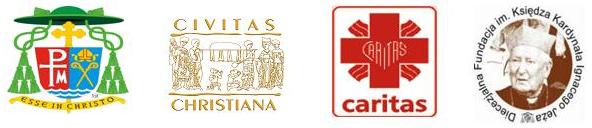 SEKRETARIAT KAPITUŁYNAGRODA im. kardynała nom. Ignacego Jeża„Radość płynie z Nadziei”WNIOSEK O PRZYZNANIE NAGRODY UWAGA: Do wniosku należy dołączyć fotografię kandydata (najlepiej przedstawiającą jego działalność) oraz kopie (dyplomów, odznaczeń i informacji prasowych na temat kandydata.ZGŁASZAJĄCY (organizacja, instytucja)ZGŁASZAJĄCY (organizacja, instytucja)Pełna nazwa:Dokładny adres: telefon, e-mail, strona www:Imię i nazwisko prezesa lub innej osoby upoważnionej do złożenia wnioskuKANDYDAT DO NAGRODYKANDYDAT DO NAGRODYImię i nazwisko Adres zamieszkania, telefon, e-mailWiekMiejsce działalnościOpis działalności kandydata do NagrodyKrótki opis działalności z uwzględnieniem działań podejmowanych przez kandydata. \(dc. opisu działalności kandydata do Nagrody)Uzasadnienie wniosku o przyznanie NagrodyProszę uzasadnić, dlaczego kandydatowi należy przyznać Nagrodę Opinia Proboszcza parafii, do której należy kandydatpieczęć parafii oraz podpis Księdza Proboszczaimię i nazwiskoosoby upoważnionej do złożenia wnioskupieczęć organizacjiWnioski należy przesłać na adres Sekretariatu Nagrody:Sekretariat Nagrody: Katolickie Stowarzyszenie „Civitas Christiana”, ul. bp. Cz. Domina 12/4, 75-056 Koszalin.